г. Петропавловск-Камчатский                                             «___»_________ 2020 г.В соответствии с постановлением Губернатора Камчатского края от 31.07.2019 № 58 «Об изменении структуры исполнительных органов государственной власти Камчатского края»ПРИКАЗЫВАЮ:1. Внести в приказ Министерства образования и науки Камчатского края от 17.07.2013 № 1005 «Об установлении выплат стимулирующего характера и об оказании материальной помощи руководителям краевых государственных учреждений, подведомственных Министерству образования и молодежной политики Камчатского края» следующие изменения:1) в наименовании слова «и молодежной политики» исключить;2) в преамбуле слова «и молодежной политики» исключить;3) в части 1:а) в пункте 1 слова «и молодежной политики» исключить;б) в пункте 2 слова «и молодежной политики» исключить;в) в пункте 3 слова «и молодежной политики» исключить;4) в приложении № 1 а) в наименовании слова «и молодежной политики» исключить;б) в части 1 слова «и молодежной политики» исключить;в) в части 5 слова «и молодежной политики» исключить;г) в абзаце втором части 6 слова «и молодежной политики» исключить;5) в приложении № 2:а) в наименовании слова «и молодежной политики» исключить;б) в части 1 слова «и молодежной политики» исключить;в) в части 3 слова «и молодежной политики» исключить;г) в части 5 слова «и молодежной политики» исключить;6) в приложении № 3:а) в наименовании слова «и молодежной политики» исключить;б) в части 1.1 раздела 1 слова «и молодежной политики» исключить;в) в части 1.31 раздела 1слова «и молодежной политики» исключить;г) в части 2.1 раздела 2:в пункте 1 слова «и молодежной политики» исключить;в пункте 3 слова «и молодежной политики» исключить.2. Настоящий приказ вступает в силу через 10 дней со дня его официального опубликования.И.о. Министра									    Е.К. ОрешкоНачальник отдела                                                                             С.И. Переверзева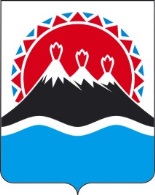 МИНИСТЕРСТВО ОБРАЗОВАНИЯ КАМЧАТСКОГО КРАЯПРИКАЗ № О внесении изменений в приказ Министерства образования и науки Камчатского края от 17.07.2013        № 1005 «Об установлении выплат стимулирующего характера и об оказании материальной помощи руководителям краевых государственных учреждений, подведомственных Министерству образования и молодежной политики Камчатского края»